Отдел образования, спорта и туризма Слонимского райисполкомаГосударственное учреждение образования «Средняя школа № 5 г. Слонима»Районный заочный конкурс методических разработок «Моё лучшее учебное занятие»Как уберечься от гриппа?(«Группа продлённого дня»: методическая разработка мероприятия для группы продлённого дня)Черник Марина Викторовна,воспитатель группы продленного дня I категории2017Форма мероприятия: телепередача «Жить здорово!»Цели:способствовать формированию у детей представления о здоровье, как одной из ценностей жизни, о симптомах гриппа и его профилактике;формировать основные гигиенические навыки и способы борьбы с гриппом;воспитывать интерес к здоровому образу жизни, потребность быть здоровым, создать радостное настроение;развивать смекалку, внимание, память и речь учащихся.Оборудование: презентация, музыка из телепередачи, видеоролик с зарядкой, плакат, халаты, лупа, таблетки, градусник из бумаги, фрукты (лимон, апельсин, грейпфрут), лекарства, чаи, листы белой бумаги.Ход мероприятияЗвучит заставка из телепередачи «Жить здорово!»(видео 1).Ведущий:- Добрый день, ребята и уважаемые гости в студии! (Слайд 1) Мы предлагаем вам принять участие в необычной телепередаче «Жить здо́рово или жить здоро́во!» (Слайды 2, 3). В русском языке эти слова пишутся абсолютно одинаково и являются близкими родственниками слову здоровье. Что такое здоровье? (Ответы детей)Здоровье – это, когда тебе хорошо,Здоровье – это, когда ничего не болит, Здоровье – это, это красота,Здоровье – это, сила,Здоровье – это, слово «Здорово».В нашей передаче речь пойдёт о том, как сохранить здоровье и уберечь себя от  гриппа. Об этом мы будем говорить в рубриках: про жизнь, про медицину, про еду, про дом. (Слайд 4,5)1. Рубрика «Про жизнь» (Слайд 6)Ведущий:- Давайте начнём с разговора про жизнь. А в жизни ведь как: проснулись утром, потянулись и на зарядку становись.Выполнение учащимися зарядки под музыку(Видео 2)- Вот как здорово, зарядка и физкультура помогают нам быть здоровыми, поднимают настроение, делают нас сильнее и крепче. Но для того, чтобы быть здоровым, этого маловато.- А что ещё нужно делать, чтобы быть здоровым? (Ответы детей)- А сейчас я предоставлю слово моему помощнику, доктору Чистюлькиной.Доктор Чистюлькина:- Здравствуйте. Чтоб было понятно, проведём эксперимент. Мне нужны три участника. - Вы мыли сегодня руки? Когда? Сколько раз? Посмотрим при помощи лупы, чисты ли ваши руки? Ой, ой, ой, сколько микробов!!! (Слайд 7).- Ребята, там, где много микробов, грязно, есть большой риск заболеть гриппом. Да-да, чаще всего инфекция «цепляется» именно c грязью. Больше всего ею болеют люди, которые не любят мыть руки.Давайте покажем, как нужно мыть руки.(Слайд 8)Дети читают стихи, а два человека демонстрируют правильное мытьё рук (Приложение 1).Ведущий:- Ребята, вы прекрасно знаете, что чистыми должны быть не только руки. Попробуйте разгадать загадки о предметах личной гигиены. (Слайд 9- 11) (Приложение 2).          Доктор Чистюлькина:- Чтобы не заболеть, промывайте каждый вечер нос специальными растворами «Аква Марис», «Физиомер», которые можно купить в аптеке.  А ещё для этого можно использовать обычную минералку «Ессентуки». Для достижения большего эффекта капните в минеральную воду пару капель йода на стакан. Если же общались с больным, то сразу же после промойте нос раствором хозяйственного мыла. (Слайд 12).Ведущий:- Когда вечером приходите из школы или других общественных мест, в первую очередь, тщательно вымойте руки с мылом. Затем высморкайтесь и намыленными пальцами изнутри протрите ноздри. Вирус гриппа мыла боится. Академик Бургасов всю свою жизнь пользовался этим методом профилактики гриппа и никогда не болел не только гриппом, но и даже простым ОРЗ.Предлагаю  прочитать пословицы. (Слайд 13)Чисто жить – здоровым быть.Чистота – лучшая красота.              - Как видите, ребята, народ не случайно определил значимость чистоты для здоровья человека.2. Рубрика «Про медицину»(Слайд 14)Ведущий:- Ой, кажется, у нас есть проблема. Что-то случилось.(Дети читают стихи)У меня печальный вид -
Голова моя болит,
Я чихаю, я охрип.
Что такое? Это - грипп.
Не румяный гриб в лесу,
А поганый грипп в носу!Поднялась температура,
Я лежу и не ропщу -
Пью соленую микстуру,
Кислой горло полощу.
Ставят мне на грудь горчичник,
Говорят: "Терпи, отличник!"
После банок на боках
Кожа в синих пятаках.Сколько мне еще лежать?
День лежу, второй лежу,
Третий - в школу не хожу.
И друзей не подпускают,-
Говорят, что заражу!..Эх, подняться бы сейчас
И войти в первый класс:
«Марина Викторовна, ответьте,
Что тут нового у вас?»[11]Ведущий:- Мне кажется, надо поговорить про медицину. Я приглашаю школьную медсестру, которая расскажет о профилактике простудных заболеваний.(Выступление медсестры с демонстрацией индивидуальных повязок и правил пользования ими).ФизкультминуткаВедущий:- Я буду называть правила, которые должен выполнять больной. Если правило верное, хлопайте руками. Если правило неверное, топайте ногами.Если заболел гриппом, пригласи как можно больше друзей и здорово повеселись (прыгают).Если заболел гриппом, срочно иди в поликлинику, а по пути зарази как можно больше людей (прыгают).Если заболел гриппом, надо вызвать врача на дом (хлопают).Надо лечь в постель (хлопают).Если заболел, ешь мороженое (прыгают).Принимай лекарства, которые сам нашел в аптечке (прыгают).Принимай лекарства, назначенные врачом (хлопают).Пей больше воды, фруктовых соков и другой жидкости: это поможет вывести из организма ядовитые вещества и снизить температуру (хлопают).Когда кашляешь и чихаешь, открывай рот шире, чтобы летели брызги во все стороны (прыгают).10.	Если заболел гриппом, отправляйся в гости к другу - ты так давно у него не был (прыгают).Ведущий:- К нам на программу пришёл ещё один специалист, который хочет поделиться с вами своими секретами здоровья.Ученица в роли массажиста:- Ребята, уберечься от гриппа и других простудных заболеваний поможет точечный массаж. Повторяйте за мной.МассажКрылья носа разотри. Раз, два, три. ( массируйте указательными пальцами крылья носа, совершая вращательные движения по часовой стрелке и против часовой стрелки).И под носом себе утри. Раз, два, три. (массируйте указательными пальцами под носом) Брови нужно расчесать. Раз, два, три, четыре, пять. (массируйте указательными пальцами точки в начале роста бровей)Вытри пот себе со лба. Раз, два. ( кончиками указательного и среднего пальцев пройдитесь от переносицы к месту, где начинается рост волос.)Серьги на уши повесь, если есть. ( массируйте указательными пальцами точки возле мочки ушей)Сзади пуговку найди – застегни. (массируйте указательным пальцем точку на шее)А сюда повесим брошку, разноцветную матрёшку. (массируйте указательным пальцем точку в центре ярёмной впадины грудины)Девочки и мальчики, приготовьте пальчики. (массируйте большим и указательным пальцами правой руки точку, которая находится между этими пальцами на левой руке )Вот так славно потрудились и красиво нарядились.( поменяйте положение рук и сделайте тоже самое  )[9]3. Рубрика «О еде»(Слайд 15)Ведущий:- Ну, а сейчас, я думаю, пришло время поговорить о еде, потому что правильное питание – это одна из самых важных составляющих здоровья.Поиграем в игру «Полезно-вредно».Я буду называть продукты, а вы поднимайте зелёный кружок, если они полезны, и красный, если вредны.(Морковь, лук, леденцы, клюква, чипсы, лимон, мёд, кока-кола, чеснок, колбаса копчёная, шиповник, шоколад, рыба.)Ведущий:-Какой продукт является главным лекарством от гриппа? (Чеснок) Почему?(Слайд16).           - Почему нужно есть лимоны, смородину, клюкву, шиповник?Конкурс «Витаминный»Ведущий:- На пьедестале значимости витаминов расположите фрукты: лимон, апельсин, грейпфрут - по наибольшему содержанию витамина «С» (1, 2, 3).Конкурс «Дегустатор»Ведущий:- В период болезни полезно принимать разные отвары, так как, больным гриппом нужно больше пить. Мы приготовили некоторые из них. Давайте попробуем определить, в какой чашке какой напиток?(Лимонный, мятный, клюквенный, липовый, малиновый, ромашковый) (Слайд 17)4. Рубрика «Про дом»(Слайд 18)Ведущий:- Еда – это строительный материал нашего здоровья. Какие кирпичики- такой и дом. Недаром говорят:  «Мой дом – моя крепость». Что делать, чтобы микробы и вирусы не поселились в доме? (Ответы детей) (Слайд19)Конкурс с веникамиВедущий:- С помощью веников нужно собрать комки бумаги на савок. Побеждает тот, кто быстрее и аккуратней выполнит задание.		Конкурс на лучшего чистюлюНа стенде вывешены иллюстрации с изображением губки, тряпки, чемодана, холодильника, пылесоса, шкафа, швабры, веника.Ведущий:-Выберите среди иллюстраций те предметы, которые помогают содержать дом в чистоте.  Какой из них самый эффективный? (Слайд 20)Ведущий:-Молодцы ребята постарались,Много сделали, узнали.Вы все свои знания берите	И мальчику Саше помогите.(Приложение 3)РефлексияВедущий:- Оградите мальчика от вирусов при помощи волшебных таблеток. Чтобы приклеить таблетку, вы должны дать совет, как избежать встречи с вирусом, что нужно делать, чтобы не заболеть.(Дети прикрепляют магниты вокруг изображения мальчика)Тест-диагностика «Могу ли я заболеть гриппом» (Слайд 21)Ведущий:- Давайте попробуем определить, можете ли вы заболеть гриппом, проведя тест-диагностику.(На белых  листах (формата  ½ А 4) ребята отвечают на вопросы. Если ответ положительный –ставят плюс.)-Питаешься ли ты разнообразно, включая в пищу овощи, фрукты?-Кушаешь ли ты лук, чеснок, мёд?-Делаешь  ли ты зарядку?-Гуляешь на свежем воздухе каждый день?-Проветриваешь ли ты свою комнату, квартиру, класс?-Моешь ли ты лицо, руки с мылом?-Ты весёлый, жизнерадостный человек?Обработка результатов - если на рисунке менее 6 плюсов, то велика вероятность, того, что  ты можешь заболеть. У вас ещё есть время пересмотреть свой режим дня, привычки и предостеречь себя от болезни. Ведущий: Надеюсь, что вы будете соблюдать меры профилактики и не заболеете. Вы уже взрослые, и можете помочь родителям позаботиться	 о благополучии и здоровье вашей семьи! Попробуйте вместе не пустить в двери незваного гостя с иностранной фамилией ГРИПП! А я вам желаю крепкого здоровья, весёлого настроения, веры в себя и свои силы. Живите здорово! Спасибо за участие! (Слайд 22)СПИСОК ЛИТЕРАТУРЫ Дереклеева, Н. И. Двигательные игры, тренинги и уроки здоровья / Н. И.Дереклеева .- М.: «ВАКО», 2007.Андропова,  М. В.Гигиена детей и подростков / М. В. Андропова .-М.: Медицина. - 1982. Мудрость здоровой жизни: Афоризмы, пословицы, поговорки о здоровье. — М.: Медицина, 1986. —110 с., ил. Сборник «Внеклассные мероприятия».- М.: «ВАКО»,2006.1000 веселых загадок для детей.- М.: ООО «Издательство АСТ»,2003.Жук , Л.И.Часы веселых затей / Л. И. Жук . - Мн.: Красико - Принт, 2000.Мищенкова, Л.В. Классные часы для учащихся 1-4 класса /Л. В. Мищенкова.- Яросл.: Ак. Развития, 2009.Обухова ,Л.А. Новые 135 уроков здоровья / Л. А. Обухова. – М.: ВАКО, 2007.http://doshvozrast.ru/10. www.tork.ru11. books.google.ruПриложение 1Моем руки правильноЧтоб здоровыми нам быть,Надо ручки чаще мыть.Кран для этого откроем,Смочим тёплой их водою,Тщательно намылимЖидким пенным мылом.Трём ладошки друг о друга,Вымоем все пальчики-Это правило простоеДля девочек и мальчиков.После ручки сполоснём,Смоем все бактерии.Пусть от нас они бегутВместе с мыльной пеной.Полотенчиками ручкиВысушим бумажными,Для ладошек очень вредноОставаться влажными.Тем же полотенчикомМы закроем кран,Чтоб с него бактерииНе попали к нам.[10]Приложение 2Загадки о предметах личной гигиены	Дождик теплый и густой:Этот дождик не простой,Он без туч, без облаков,Целый день идти готов.Резинка — АкулинкаПошла гулять по спинке.А пока она гуляла,Спинка розовая стала.Костяная спинка,Жесткая щетинка,С мятной пастой дружит,Нам усердно служит.Ускользает, как живое,Но не выпущу его я.Белой пеной пенится,Руки мыть не ленится!Я не море и не речка,Я не озеро, не пруд,Но как утро или вечер —Люди все ко мне бегут.Говорит дорожка —Два вышитых конца:Помылься хоть немножко,Чернила смой с лица! —Иначе ты в полдняИспачкаешь меня!Белая рекаВ пещеру затекла,Чистит зубы добела.[5]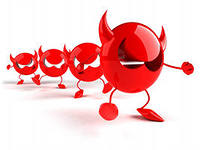 Приложение 3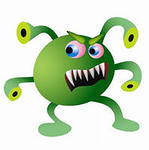 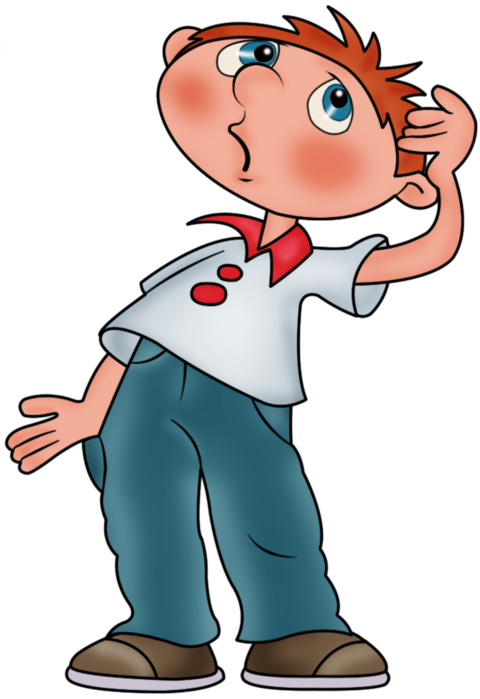 